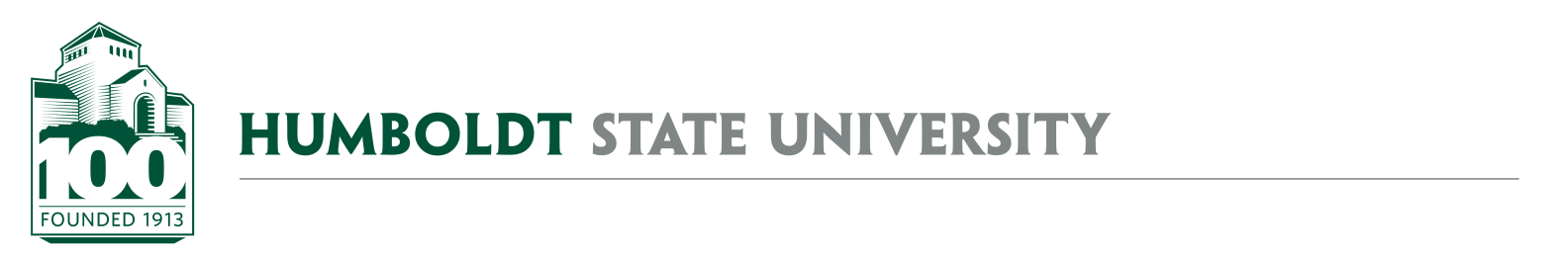 AGENDACampus Landscape & Tree Advisory CommitteeNovember 2, 2016Review & Recommend Updated Committee ChargeDiscuss Removal of Hedge at North & West Side of Campus Events FieldUpdates on Campus Community Garden ProjectUpdate on Tree Campus USA DesignationMajor Committee Tasks Planned for FY16/17Update Campus Standard Plant ListFinalize Campus Landscape Maintenance Level Designations & MapRecommend Annual Tree Maintenance Plan & Project ScopeDiscuss Development of Integrated Pest Management PlanDiscuss & Recommend Objectives for Redevelopment of LK Wood Median FUTURE TOPICSTBA